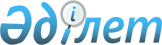 Көксу ауданы мәслихатының 2010 жылғы 22 желтоқсандағы "Көксу ауданының 2011-2013 жылдарға арналған аудандық бюджеті туралы N 48-2 шешіміне өзгерістер енгізу туралы
					
			Күшін жойған
			
			
		
					Алматы облысы Көксу аудандық мәслихатының 2011 жылғы 14 сәуірдегі N 55-1 шешімі. Алматы облысының Әділет департаменті Көксу ауданының Әділет басқармасында 2011 жылы 22 сәуірде N 2-14-107 тіркелді. Күші жойылды - Алматы облысы Көксу аудандық мәслихатының 2013 жылғы 05 маусымдағы N 15-3 шешімімен      Ескерту. Күші жойылды - Алматы облысы Көксу аудандық мәслихатының 05.06.2013 N 15-3 шешімімен.      РҚАО ескертпесі.

      Мәтінде авторлық орфография және пунктуация сақталған.       

Қазақстан Республикасы Бюджет Кодексінің 106-бабының 2-тармағының 4-тармақшасына, 109-бабының 5-тармағына, Қазақстан Республикасы "Қазақстан Республикасындағы жергілікті мемлекеттік басқару және өзін-өзі басқару туралы" Заңының 6-бабының 1-тармағының 1-тармақшасына сәйкес Көксу ауданының мәслихаты ШЕШІМ ҚАБЫЛДАДЫ:



      1. Көксу ауданы мәслихатының 2010 жылғы 22 желтоқсандағы "Көксу ауданының 2011-2013 жылдарға арналған аудандық бюджеті туралы" N 48-2 шешіміне (2010 жылғы 30 желтоқсандағы нормативтік-құқықтық актілерді мемлекеттік тіркеу тізілімінде 2-14-102 нөмірімен тіркелген, 2011 жылғы 14 қаңтардағы N 2(57), 2011 жылғы 21 қаңтардағы N 3(58), 2011 жылғы 28 қаңтардағы N 4(59) аудандық "Нұрлы Көксу" газетінде жарияланған), Көксу ауданы мәслихатының 2011 жылғы 21 ақпандағы "Көксу ауданы мәслихатының 2010 жылғы 22 желтоқсандағы "Көксу ауданының 2011-2013 жылдарға арналған аудандық бюджеті туралы" N 48-2 шешіміне өзгерістер мен толықтырулар енгізу туралы" N 51-1 шешіміне (2011 жылғы 28 ақпандағы нормативтік-құқықтық актілерді мемлекеттік тіркеу тізілімінде 2-14-105 нөмірімен тіркелген, 2011 жылғы 11 наурыздағы N 10(65) аудандық "Нұрлы Көксу" газетінде жарияланған), Көксу ауданы мәслихатының 2011 жылғы 18 наурызындағы "Көксу ауданы мәслихатының 2010 жылғы 22 желтоқсандағы "Көксу ауданының 2011-2013 жылдарға арналған аудандық бюджеті туралы" N 48-2 шешіміне өзгерістер енгізу туралы" N 53-1 шешіміне (2011 жылғы 7 сәуірдегі нормативтік-құқықтық актілерді мемлекеттік тіркеу тізілімінде 2-14-106 нөмірімен тіркелген, 2011 жылғы 15 сәуірдегі N 15(70) аудандық "Нұрлы Көксу" газетінде жарияланған) шешіміне төмендегідей өзгерістер енгізілсін:



      1-тармақтағы:



      1) "Кірістер" "3038742" саны "3078894" санына ауыстырылсын, оның ішінде:

      "салықтық түсімдер" "60404" саны "68977" санына ауыстырылсын;

      "салықтық емес түсімдер" "7475" саны "4992" санына ауыстырылсын;

      "негізгі капиталды сатудан түсетін түсімдер" "1100" саны "1010" санына ауыстырылсын;

      "трансферттердің түсімдері" "2969763" саны "3003915" санына ауыстырылсын.



      2) "Шығындар" "3059528" саны "3099680" санына ауыстырылсын.



      3-тармақтағы:

      Жалпы сипаттағы мемлекеттік қызметтер көрсету "187286" саны "190784" санына ауыстырылсын;

      Қорғаныс "86179" саны "119743" санына ауыстырылсын;

      Білім беруге "2123797" саны "2135443" санына ауыстырылсын;

      Әлеуметтік көмек және әлеуметтік қамсыздандыру "132494" саны "132795" санына ауыстырылсын;

      Тұрғын үй-коммуналдық шаруашылық "193226" саны "187948" санына ауыстырылсын;

      Мәдениет, спорт, туризм және ақпараттық кеңістік "70310" саны "66402" санына ауыстырылсын;

      Ауыл, су, орман, балық шаруашылығы, ерекше қорғалатын табиғи аумақтар, қоршаған ортаны және жануарлар дүниесін қорғау, жер қатынастарына "90203" саны "90508" санына ауыстырылсын;

      Басқалар "25721" саны "25745" санына ауыстырылсын;



      2. Көрсетілген шешімнің 1-қосымшасы осы шешімнің 1-қосымшасына сәйкес жаңа редакцияда баяндалсын.



      3. Көрсетілген шешімнің 2-қосымшасы осы шешімнің 2-қосымшасына сәйкес жаңа редакцияда баяндалсын.



      4. Осы шешім 2011 жылғы 1 қаңтардан бастап қолданысқа енгізіледі.      Аудан мәслихаты

      сессиясының төрағасы                       Қ. Шайықов      Аудан мәслихатының

      хатшысы                                    Б. Қисметов      КЕЛІСІЛДІ:      Көксу ауданының экономика,

      бюджеттік жоспарлау және

      кәсіпкерлік бөлімінің бастығы              Әсел Базарханқызы Әмірсейітова

      14 сәуір 2011 жылғы

Көксу ауданы мәслихатының

2011 жылғы 14 сәуіріндегі

Көксу ауданы мәслихатының

2010 жылғы 22 желтоқсандағы

"Көксу ауданының 2011-2013 жылдарға

арналған аудандық бюджеті туралы"

N 48-2 шешіміне өзгерістер енгізу

туралы" N 55-1 шешіміне

1-қосымшаКөксу ауданы мәслихатының

2010 жылғы 22 желтоқсандағы

"Көксу ауданының 2011-2013 жылдарға

арналған аудандық бюджеті туралы"

N 48-2 шешіміне бекітілген

1-қосымша 

Көксу ауданының 2011 жылға арналған аудандық бюджеті

Көксу ауданы мәслихатының

2011 жылғы 14 сәуіріндегі

Көксу ауданы мәслихатының

2010 жылғы 22 желтоқсандағы

"Көксу ауданының 2011-2013 жылдарға

арналған аудандық бюджеті туралы"

N 48-2 шешіміне өзгерістер енгізу

туралы" N 55-1 шешіміне

2-қосымшаКөксу ауданы мәслихатының

2010 жылғы 22 желтоқсандағы

"Көксу ауданының 2011-2013 жылдарға

арналған аудандық бюджеті туралы"

N 48-2 шешіміне бекітілген

2-қосымша 

2011-2013 жылдарға арналған бюджеттік инвестициялық жобалар

тізбесі
					© 2012. Қазақстан Республикасы Әділет министрлігінің «Қазақстан Республикасының Заңнама және құқықтық ақпарат институты» ШЖҚ РМК
				СанатыСанатыСанатыСанатыСомасы

(мың теңге)СыныпСыныпСыныпСомасы

(мың теңге)Iшкi сыныпIшкi сыныпСомасы

(мың теңге)А Т А У ЫСомасы

(мың теңге)I.Кірістер30788941Салықтық түсімдер6897704Меншікке салынатын салықтар603301Мүлікке салынатын салықтар174103Жер салығы58324Көлік құралдарына салынатын салық333885Бірыңғай жер салығы370005Тауарларға, жұмыстарға және қызметтерге салынатын ішкі салықтар57202Акциздер27903Табиғи және басқа ресурстарды пайдаланғаны үшін түсетін түсімдер804Кәсiпкерлiк және кәсiби қызметтi жүргiзгенi үшiн алынатын алымдар26405Ойын бизнесіне салық21008Заңдық мәнді іс-әрекеттерді жасағаны және (немесе) оған уәкілеттігі бар мемлекеттік органдар немесе лауазымды адамдар құжаттар бергені үшін алынатын міндетті төлемдер29271Мемлекеттік баж29272Салықтық емес түсiмдер499201Мемлекеттік меншiктен түсетiн кірістер13543Мемлекет меншігіндегі акциялардың мемлекеттік пакеттеріне дивидендтер95Мемлекет меншігіндегі мүлікті жалға беруден түсетін кірістер134504Мемлекеттік бюджеттен қаржыландырылатын, сондай-ақ Қазақстан Республикасы Ұлттық Банкінің бюджетінен (шығыстар сметасынан) ұсталатын және қаржыландырылатын мемлекеттік мекемелер салатын айыппұлдар, өсімпұлдар, санкциялар, өндіріп алулар35001Мұнай секторы ұйымдарынан түсетін түсімдерді қоспағанда, мемлекеттік бюджеттен қаржыландырылатын, сондай-ақ Қазақстан Республикасы Ұлттық Банкінің бюджетінен (шығыстар сметасынан) ұсталатын және қаржыландырылатын мемлекеттік мекемелер салатын айыппұлдар, өсімпұлдар, санкциялар, өндіріп алулар350006Басқа да салықтық емес түсімдер1381Басқа да салықтық емес түсімдер1383Негiзгi капиталды сатудан түсетiн түсiмдер101003Жерді және материалдық емес активтерді сату10101Жерді сату10002Материалдық емес активтерді сату104Трансферттердің түсімдері300391502Мемлекеттiк басқарудың жоғары тұрған органдарынан түсетiн трансферттер30039152Облыстық бюджеттен түсетiн трансферттер3003915Функционалдық топФункционалдық топФункционалдық топФункционалдық топФункционалдық топСомасы

(мың теңге)Кіші функцияКіші функцияКіші функцияКіші функцияСомасы

(мың теңге)Бюджеттік бағдарламалардың әкімшісіБюджеттік бағдарламалардың әкімшісіБюджеттік бағдарламалардың әкімшісіСомасы

(мың теңге)БағдарламаБағдарламаСомасы

(мың теңге)А Т А У ЫСомасы

(мың теңге)II. Шығындар309968001Жалпы сипаттағы мемлекеттік қызметтер көрсету1907841Мемлекеттiк басқарудың жалпы функцияларын орындайтын өкiлдi, атқарушы және басқа органдар163419112Аудан (облыстық маңызы бар қала) мәслихатының аппараты12629001Аудан (облыстық маңызы бар қала) мәслихатының қызметін қамтамасыз ету жөніндегі қызметтер12479003Мемлекеттік органдардың күрделі шығыстары150122Аудан (облыстық маңызы бар қала) әкiмінің аппараты67697001Аудан (облыстық маңызы бар қала) әкімінің қызметін қамтамасыз ету жөніндегі қызметтер46539003Мемлекеттік органдардың күрделі шығыстары21158123Қаладағы аудан, аудандық маңызы бар қала, кент, ауыл (село), ауылдық (селолық) округ әкімінің аппараты83093001Қаладағы аудан, аудандық маңызы бар қаланың, кент, ауыл (село), ауылдық (селолық) округ әкімінің қызметін қамтамасыз ету жөніндегі қызметтер78793022Мемлекеттік органдарды күрделі шығыстары43002Қаржылық қызмет9008452Ауданның (облыстық маңызы бар қаланың) қаржы бөлімі9008001Аудандық бюджетті орындау және коммуналдық меншікті (облыстық маңызы бар қала) саласындағы мемлекеттік саясатты іске асыру жөніндегі қызметтер8594003Салық салу мақсатында мүлікті бағалауды жүргізу4145Жоспарлау және статистикалық қызмет18357476Ауданның (облыстық маңызы бар қаланың) экономика, бюджеттік жоспарлау және кәсіпкерлік бөлімі18357001Экономикалық саясатты, мемлекеттік жоспарлау жүйесін қалыптастыру және дамыту және ауданды (облыстық маңызы бар қаланы) басқару және кәсіпкерлік саласындағы мемлекеттік саясатты іске асыру жөніндегі қызметтер14844003Мемлекеттік органдардың күрделі шығыстары351302Қорғаныс1197431Әскери мұқтаждар1087122Аудан (облыстық маңызы бар қала) әкімінің аппараты1087005Жалпыға бірдей әскери міндетті атқару шеңберіндегі іс-шаралар10872Төтенше жағдайлар жөніндегі жұмыстарды ұйымдастыру118656122Аудан (облыстық маңызы бар қала) әкімінің аппараты118656006Аудан (облыстық маңызы бар қала) ауқымындағы төтенше жағдайлардың алдын алу және оларды жою118425007Аудандық ( қалалық) ауқымдағы дала өрттерінің, сондай-ақ мемлекеттік өртке қарсы қызмет органдары құрылмаған елді мекендерде өрттердің алдын алу және оларды сөндіру жөніндегі іс-шаралар23103Қоғамдық тәртіп, қауіпсіздік, құқықтық, сот, қылмыстық-атқару қызметі16181Құқық қорғау қызметі1618458Ауданның (облыстық маңызы бар қаланың) тұрғын үй-коммуналдық шаруашылығы, жолаушылар көлігі және автомобиль жолдары бөлімі1618021Елді мекендерде жол жүрісі қауіпсіздігін қамтамасыз ету161804Бiлiм беру21354431Мектепке дейінгі тәрбие және оқыту527857471Ауданның (облыстық маңызы бар қаланың) білім, дене шынықтыру және спорт бөлімі527857003Мектепке дейінгі тәрбие ұйымдарының қызметін қамтамасыз ету512219025Мектеп мұғалімдеріне және мектепке дейінгі ұйымдардың тәрбиешілеріне біліктілік санаты үшін қосымша ақы көлемін ұлғайту156382Бастауыш, негізгі орта және жалпы орта білім беру1398244123Қаладағы аудан, аудандық маңызы бар қала, кент, ауыл (село), ауылдық (селолық) округ әкімінің аппараты833005Ауылдық (селолық) жерлерде балаларды мектепке дейін тегін алып баруды және кері алып келуді ұйымдастыру833471Ауданның (облыстық маңызы бар қаланың) білім, дене шынықтыру және спорт бөлімі1397411004Жалпы білім беру1378989005Балалар мен жеткіншектерге қосымша білім беру184229Білім беру саласындағы өзге де қызметтер209342466Ауданның (облыстық маңызы бар қаланың) сәулет, қала құрылысы және құрылыс бөлімі172100037Білім беру объектілерін салу және реконструкциялау172100471Ауданның (облыстық маңызы бар қаланың) білім, дене шынықтыру және спорт бөлімі37242008Ауданның (облыстық маңызы бар қаланың) мемлекеттік білім беру мекемелерінде білім беру жүйесін ақпараттандыру8828009Ауданның (облыстық маңызы бар қаланың) мемлекеттік білім беру мекемелер үшін оқулықтар мен оқу-әдістемелік кешендерді сатып алу және жеткізу14500010Аудандық (қалалық) ауқымдағы мектеп олимпиадаларын және мектептен тыс іс-шараларды өткізу1426020Жетім баланы (жетім балаларды) және ата-аналарының қамқорынсыз қалған баланы (балаларды) күтіп ұстауға асыраушыларына ай сайынғы ақшалай қаражат төлемдері8316023Үйде оқытылатын мүгедек балаларды жабдықпен, бағдарламалық қамтыммен қамтамасыз ету417206Әлеуметтік көмек және әлеуметтік қамсыздандыру1327952Әлеуметтiк көмек120646451Ауданның (облыстық маңызы бар қаланың) жұмыспен қамту және әлеуметтік бағдарламалар бөлімі120646002Еңбекпен қамту бағдарламасы22221004Ауылдық жерлерде тұратын денсаулық сақтау, білім беру, әлеуметтік қамтамасыз ету, мәдениет және спорт мамандарына отын сатып алуға Қазақстан Республикасының заңнамасына сәйкес әлеуметтік көмек көрсету9828005Мемлекеттік атаулы әлеуметтік көмек6853006Тұрғын үй көмегі17245007Жергілікті өкілетті органдардың шешімі бойынша мұқтаж азаматтардың жекелеген топтарына әлеуметтік көмек6205010Үйден тәрбиеленіп оқытылатын мүгедек балаларды материалдық қамтамасыз ету2601014Мұқтаж азаматтарға үйде әлеуметтік көмек көрсету1475101618 жасқа дейінгі балаларға мемлекеттік жәрдемақылар37346017Мүгедектерді оңалту жеке бағдарламасына сәйкес, мұқтаж мүгедектерді міндетті гигиеналық құралдарымен қамтамасыз етуге және ымдау тілі мамандарының, жеке көмекшілердің қызмет көрсету35969Әлеуметтiк көмек және әлеуметтiк қамтамасыз ету салаларындағы өзге де қызметтер12149451Ауданның (облыстық маңызы бар қаланың) жұмыспен қамту және әлеуметтік бағдарламалар бөлімі12149001Жергілікті деңгейде халық үшін әлеуметтік бағдарламаларды жұмыспен қамтуды қамтамасыз етуді іске асыру саласындағы мемлекеттік саясатты іске асыру жөніндегі қызметтер10589011Жәрдемақыларды және басқа да әлеуметтік төлемдерді есептеу, төлеу мен жеткізу бойынша қызметтерге ақы төлеу1284021Мемлекеттік органдардың күрделі шығыстары27607Тұрғын үй-коммуналдық шаруашылық1879481Тұрғын үй шаруашылығы31051466Ауданның (облыстық маңызы бар қаланың) сәулет, қала құрылысы және құрылыс бөлімі31051003Мемлекеттік коммуналдық тұрғын үй қорының тұрғын үй құрылысы24537004Инженерлік коммуникациялық инфрақұрылымды дамыту және жайластыру65142Коммуналдық шаруашылық125010458Ауданның (облыстық маңызы бар қаланың) тұрғын үй-коммуналдық шаруашылығы, жолаушылар көлігі және автомобиль жолдары бөлімі125010012Сумен жабдықтау және су бөлу жүйесінің қызмет етуі1605028Коммуналдық шаруашылығын дамыту21000029Сумен жабдықтау жүйесін дамыту1024053Елді мекендерді көркейту31887123Қаладағы аудан, аудандық маңызы бар қала, кент, ауыл (село), ауылдық (селолық) округ әкімінің аппараты29887008Елді мекендердегі көшелерді жарықтандыру11272009Елді мекендердің санитариясын қамтамасыз ету4698011Елді мекендерді абаттандыру мен көгалдандыру13917458Ауданның (облыстық маңызы бар қаланың) тұрғын үй-коммуналдық шаруашылығы, жолаушылар көлігі және автомобиль жолдары бөлімі2000018Елді мекендерді абаттандыру мен көгалдандыру200008Мәдениет, спорт, туризм және ақпараттық кеңістік664021Мәдениет саласындағы қызмет37223478Ауданның (облыстық маңызы бар қаланың) ішкі саясат, мәдениет және тілдерді дамыту бөлімі37223009Мәдени - демалыс жұмысын қолдау372232Спорт2508471Ауданның (облыстық маңызы бар қаланың) білім, дене шынықтыру және спорт бөлімі2508014Аудандық (облыстық маңызы бар қалалық) деңгейде спорттық жарыстар өткізу792015Әртүрлі спорт түрлері бойынша аудан (облыстық маңызы бар қала) құрама командаларының мүшелерін дайындау және олардың облыстық спорт жарыстарына қатысуы17163Ақпараттық кеңiстiк18743478Ауданның (облыстық маңызы бар қаланың) ішкі саясат, мәдениет және тілдерді дамыту бөлімі18743005Газеттер мен журналдар арқылы мемлекеттік ақпараттық саясат жүргізу жөніндегі қызметтер4425007Аудандық (қалалық) кітапханалардың жұмыс істеуі13648008Мемлекеттік тілді және Қазақстан халықтарының басқа да тілдерін дамыту6709Мәдениет, спорт, туризм және ақпараттық кеңістікті ұйымдастыру жөніндегі өзге де қызметтер7928478Ауданның (облыстық маңызы бар қаланың) ішкі саясат, мәдениет және тілдерді дамыту бөлімі7928001Ақпаратты, мемлекеттілікті нығайту және азаматтардың әлеуметтік сенімділігін қалыптастыру саласында жергілікті деңгейде мемлекеттік саясатты іске асыру жөніндегі қызметтер7614004Жастар саясаты саласындағы өңірлік бағдарламаларды iске асыру31410Ауыл, су, орман, балық шаруашылығы, ерекше қорғалатын табиғи аумақтар, қоршаған ортаны және жануарлар дүниесін қорғау, жер қатынастары905081Ауыл шаруашылығы21228474Ауданның (облыстық маңызы бар қаланың) ауыл шаруашылығы және ветеринария бөлімі15028001Жергілікті деңгейде ауыл шаруашылығы және ветеринария саласындағы мемлекеттік саясатты іске асыру жөніндегі қызметтер11762007Қаңғыбас иттер мен мысықтарды аулауды және жоюды ұйымдастыру660008Алып қойылатын және жойылатын ауру жануарлардың, жануарлардан алынатын өнімдер мен шикізаттың құнын иелеріне өтеу1450011Жануарлардың энзоотиялық аурулары бойынша ветеринариялық іс-шараларды жүргізу1156476Ауданның (облыстық маңызы бар қаланың) экономика, бюджеттік жоспарлау және кәсіпкерлік бөлімі6200099Республикалық бюджеттен берілетін нысаналы трансферттер есебінен ауылдық елді мекендер саласының мамандарын әлеуметтік қолдау шараларын іске асыру62006Жер қатынастары5473463Ауданның (облыстық маңызы бар қаланың) жер қатынастары бөлімі5473001Аудан (облыстық маңызы бар қала) аумағында жер қатынастарын реттеу саласындағы мемлекеттік саясатты іске асыру жөніндегі қызметтер54739Ауыл, су, орман, балық шаруашылығы және қоршаған ортаны қорғау мен жер қатынастары саласындағы өзге де қызметтер63807474Ауданның (облыстық маңызы бар қаланың) ауыл шаруашылығы және ветеринария бөлімі63807013Эпизоотияға қарсы іс-шаралар жүргізу6380711Өнеркәсіп, сәулет, қала құрылысы және құрылыс қызметі70562Сәулет, қала құрылысы және құрылыс қызметі7056466Ауданның (облыстық маңызы бар қаланың) сәулет, қала құрылысы және құрылыс бөлімі7056001Құрылыс, облыс қалаларының, аудандарының және елді мекендерінің сәулеттік бейнесін жақсарту саласындағы мемлекеттік саясатты іске асыру және ауданның (облыстық маңызы бар қаланың) аумағын оңтайлау және тиімді қала құрылыстық игеруді қамтамасыз ету жөніндегі қызметтер705612Көлік және коммуникация1406451Автомобиль көлігі140645123Қаладағы аудан, аудандық маңызы бар қала, кент, ауыл (село), ауылдық (селолық) округ әкімінің аппараты2000013Аудандық маңызы бар қалаларда, кенттерде, ауылдарда (селоларда), ауылдық (селолық) округтерде автомобиль жолдарының жұмыс істеуін қамтамасыз ету2000458Ауданның (облыстық маңызы бар қаланың) тұрғын үй-коммуналдық шаруашылығы, жолаушылар көлігі және автомобиль жолдары бөлімі138645023Автомобиль жолдарының жұмыс істеуін қамтамасыз ету13864513Басқалар257459Басқалар25745451Ауданның (облыстық маңызы бар қаланың) жұмыспен қамту және әлеуметтік бағдарламалар бөлімі2028022"Бизнестің жол картасы-2020" бағдарламасы шеңберінде жеке кәсіпкерлікті қолдау2028452Ауданның (облыстық маңызы бар қаланың) қаржы бөлімі1380012Ауданның (облыстық маңызы бар қаланың) жергілікті атқарушы органының резерві1380458Ауданның (облыстық маңызы бар қаланың) тұрғын үй-коммуналдық шаруашылығы, жолаушылар көлігі және автомобиль жолдары бөлімі5220001Жергілікті деңгейде тұрғын үй-коммуналдық шаруашылығы, жолаушылар көлігі және автомобиль жолдары саласындағы мемлекеттік саясатты іске асыру жөніндегі қызметтер5075013Мемлекеттік органдардың күрделі шығыстары145471Ауданның (облыстық маңызы бар қаланың) білім, дене шынықтыру және спорт бөлімі17117001Білім, дене шынықтыру және спорт бөлімі қызметін қамтамасыз ету1711715Трансферттер9931Трансферттер993452Ауданның (облыстық) маңызы бар қаланың қаржы бөлімі993006Нысаналы пайдаланылмаған (толық пайдаланылмаған) трансферттерді қайтару993III.Таза бюджеттік кредит беру36797Бюджеттік кредиттер3810310Ауыл, су, орман, балық шаруашылығы, ерекше қорғалатын табиғи аумақтар, қоршаған ортаны және жануарлар дүниесін қорғау, жер қатынастары381031Ауыл шаруашылығы38103476Ауданның (облыстық маңызы бар қаланың) экономика, бюджеттік жоспарлау және кәсіпкерлік бөлімі38103004Ауылдық елді мекендердің әлеуметтік саласының мамандарын әлеуметтік қолдау шараларын іске асыру үшін бюджеттік кредиттер38103СанатыСанатыСанатыСанатыСомасы

(мың теңге)СыныпСыныпСыныпСомасы

(мың теңге)Iшкi сыныпIшкi сыныпСомасы

(мың теңге)А Т А У ЫСомасы

(мың теңге)Бюджеттік кредиттерді өтеу13065Бюджеттік кредиттерді өтеу130601Бюджеттік кредиттерді өтеу13061Мемлекеттік бюджеттен берілген бюджеттік кредиттерді өтеу1306Функционалдық топФункционалдық топФункционалдық топФункционалдық топФункционалдық топСомасы

(мың теңге)Кіші функцияКіші функцияКіші функцияКіші функцияСомасы

(мың теңге)Бюджеттік бағдарламалардың әкімшісіБюджеттік бағдарламалардың әкімшісіБюджеттік бағдарламалардың әкімшісіСомасы

(мың теңге)БағдарламаБағдарламаСомасы

(мың теңге)А Т А У ЫСомасы

(мың теңге)IV.Қаржы активтерімен операциялар бойынша сальдо35000Қаржы активтерін сатып алу3500013Басқалар350009Басқалар35000452Ауданның (облыстық маңызы бар қаланың) қаржы бөлімі35000014Заңды тұлғалардың жарғылық капиталын қалыптастыру немесе ұлғайту35000СанатыСанатыСанатыСанатыСомасы

(мың теңге)СыныпСыныпСыныпСомасы

(мың теңге)Iшкi сыныпIшкi сыныпСомасы

(мың теңге)А Т А У ЫСомасы

(мың теңге)V.Бюджет тапшылығы (профициті)-92583VI.Бюджет тапшылығын қаржыландыру (профицитін пайдалану)925837Қарыздар түсімі3810301Мемлекеттік ішкі қарыздар381032Қарыз алу келісім шарттары381038Бюджет қаражаттарының пайдаланылатын қалдықтары5578601Бюджет қаражаты қалдықтары557861Бюджет қаражатының бос қалдықтары55786Функционалдық топФункционалдық топФункционалдық топФункционалдық топФункционалдық топСомасы

(мың теңге)Кіші функцияКіші функцияКіші функцияКіші функцияСомасы

(мың теңге)Бюджеттік бағдарламалардың әкімшісіБюджеттік бағдарламалардың әкімшісіБюджеттік бағдарламалардың әкімшісіСомасы

(мың теңге)БағдарламаБағдарламаСомасы

(мың теңге)А Т А У ЫСомасы

(мың теңге)Қарыздарды өтеу130616Қарыздарды өтеу13061Қарыздарды өтеу1306452Ауданның (облыстық маңызы бар қаланың) қаржы бөлімі1306008Жергілікті атқарушы органның жоғары тұрған бюджет алдындағы борышын өтеу1306Функционалдық топФункционалдық топФункционалдық топФункционалдық топФункционалдық топСомасы мың теңгеСомасы мың теңгеСомасы мың теңгеКіші функцияКіші функцияКіші функцияКіші функция2011 ж2012 ж2013 жБюджеттік бағдарламалардың әкімшісіБюджеттік бағдарламалардың әкімшісіБюджеттік бағдарламалардың әкімшісі2011 ж2012 ж2013 жБағдарламаБағдарлама2011 ж2012 ж2013 жА Т А У Ы2011 ж2012 ж2013 жИнвестициялық жобалар барлығы333946572897108351004Білім беру1721003000007100009Білім беру саласындағы өзге де қызметтер172100300000710000466Ауданның (облыстық маңызы бар қаланың) сәулет, қала құрылысы және құрылыс бөлімі172100300000710000037Білім беру объектілерін салу және реконструкциялау17210030000071000007Тұрғын үй-коммуналдық шаруашылық1237432248073174051Тұрғын үй шаруашылығы21338100890207405466Ауданның (облыстық маңызы бар қаланың) сәулет, қала құрылысы және құрылыс бөлімі21338100890207405003Мемлекеттік коммуналдық тұрғын үй қорының тұрғын үй құрылысы213384589022945004Инженерлік коммуникациялық инфрақұрылымды дамыту және жайластыру50000019Тұрғын үй салу550001344602Коммуналдық шаруашылық102405123917110000458Ауданның (облыстық маңызы бар қаланың) тұрғын үй-коммуналдық шаруашылығы, жолаушылар көлігі және автомобиль жолдары бөлімі102405123917110000029Сумен жабдықтау жүйесін дамыту10240512391711000010Ауыл, су, орман, балық шаруашылығы, ерекше қорғалатын табиғи аумақтар, қоршаған ортаны және жануарлар дүниесін қорғау, жер қатынастары3810348090561051Ауыл шаруашылығы381034809056105476Ауданның (облыстық маңызы бар қаланың) экономика, бюджеттік жоспарлау және кәсіпкерлік бөлімі381034809056105004Ауылдық елді мекендердің әлеуметтік саласының мамандарын әлеуметтік қолдау шараларын іске асыру үшін бюджеттік кредиттер381034809056105